                                                 Class of 20_ _					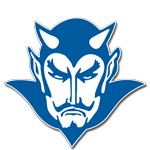 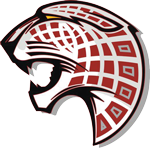 High School Must Know VocabularySemester ________________________________________________________________Credit ___________________________________________________________________GPA _____________________________________________________________________Cumulative GPA ____________________________________________________________Requirement _______________________________________________________________Elective ___________________________________________________________________High School requirements ____________________________________________________College Entrance requirements _________________________________________________Passing Grades _______________________________________________________________Graduation __________________________________________________________________Eligibility ____________________________________________________________________Weighted Grades _____________________________________________________________Honors Classes _______________________________________________________________AP Classes ___________________________________________________________________Late Work ___________________________________________________________________Attendance ___________________________________________________________________Class Rank ____________________________________________________________________Class Classification _____________________________________________________________“The future will depend on what we do in the present.”                                                        ~Mahatma Gandhi